Not sure how to start? Click the link to have your cover letter written today by a certified writer.TRUCK DRIVER COVER LETTER142 Facebook Blvd. Tulsa, OK, 94301 United States(423)135-4624Your.Name@gmail.com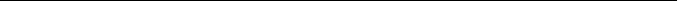 March 21, 2017Hiring Manager’s Name341 Company AddressTulsa, OK, 94301(xxx)xxx-xxxxhiring.manager@gmail.comDear [Hiring Manager’s Name],My name is [YOUR NAME], and I am a long-distance tractor-trailer driver with 10+ years of experience in transporting priority maintenance machinery and conducting vehicle inspections in accordance with state and federal policy. I saw [Target Company’s] job posting on Truckdriverjobs411.com and would like to apply to be a commercial truck fleet driver. Since I began my career as a continental truck driver for companies like Glowgistics and Steps At A Time, I’ve had the opportunity to freight and deliver valuable machinery for clients across 15 states. My extensive time in the business has taught me to be thorough with inventory records and to abide by federal and state law in all aspects of my work. These examples from my resume provide work experience that speak to my expertise: Operated tractor-trailers grossing over 25,000 poundsPlanned travel routes in accordance with applicable traffic and bulk cargo transportations laws, regulations, standards, and guidelinesPerformed deliveries and established good working relationships with 20+ accountsI would like to commend [Target Company] on their recent initiatives to install health and fitness centers in their headquarters in order to improve the well-being of long-haul drivers. This altruistic step will change public perception of [Target Company], as this sense of compassion is lacking in the industry. I am thrilled at the prospect of working with [Target Company] and would like to come in for an interview as soon as possible. Please contact me at [Phone] or via email at [Email] so we can arrange a meeting. Thank you for your time and consideration. I look forward to hearing from you. Sincerely, [YOUR NAME]Hello, Job Seeker!If you’re having difficulty writing your cover letter, don’t worry. You’re in good company – everyone struggles to craft the perfect cover letter. For a well-written, compelling cover letter that will help you land more interviews, we recommend consulting the certified cover letter experts at Resume Writer Direct.Or, here’s some excellent resources that might help you complete your cover letter:Cover Letter BuilderHow to Write a Cover LetterCover Letter Examples by IndustryOh, and don’t forget, you’re also going to need a winning resume:Free Resume BuilderHow to Write a ResumeResume Samples by Industry